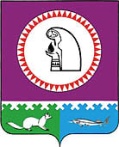 В соответствии с Федеральным законом от 25 декабря 2008 года № 273-ФЗ                    «О противодействии коррупции», Постановлением Губернатора Ханты-Мансийского автономного округа – Югры от 21.08.2013 № 106 «О порядке размещения сведений                            о доходах, расходах, об имуществе и обязательствах имущественного характера отдельных категорий лиц и членов их семей на едином официальном сайте государственных органов Ханты-Мансийского автономного округа – Югры и предоставления этих сведений общероссийским и окружным средствам массовой информации для опубликования», в целях совершенствования деятельности органов местного самоуправления сельского поселения Карымкары по профилактике коррупции:1. Утвердить Порядок размещения сведений о доходах, расходах, об имуществе и обязательствах имущественного характера лиц, замещающих должности муниципальной службы в органах местного самоуправления сельского поселения Карымкары и членов их семей на официальном сайте сельского поселения Карымкары и предоставления этих сведений средствам массовой информации для опубликования согласно приложению.3. Постановление обнародовать путем размещения на официальном сайте сельского поселения Карымкары .4. Постановление вступает в силу после официального обнародования.5. Контроль за выполнением постановления оставляю за собой.Глава  сельского поселения  Карымкары                                                                   М.А. Климов        Приложениек постановлению  администрации сельского поселения Карымкарыот  «07» ноября 2017 г.  № 160-п Порядокразмещения сведений о доходах, расходах, об имуществе и обязательствах имущественного характера лиц, замещающих должности муниципальной службы в органах местного самоуправления сельского поселения Карымкары и членов их семей на официальном сайте сельского поселения Карымкары и предоставления этих сведений средствам массовой информации для опубликования1. Настоящий Порядок размещения сведений о доходах, расходах, об имуществе и обязательствах имущественного характера лиц, замещающих 3должности муниципальной службы в органах местного самоуправления сельского поселения Карымкары, отнесенные к высшей, главной  группе должностей муниципальной службы, включенных в перечни должностей муниципальной службы, при назначении на  которые граждане и при замещении которых муниципальные служащие обязаны представлять сведения о своих доходах, об имуществе и обязательствах имущественного характера, а также сведения о доходах, об имуществе и обязательствах имущественного  характера своих супруги (супруга) и несовершеннолетних детей на официальном сайте сельского поселения Карымкары и предоставления этих сведений средствам массовой информации для опубликования (далее – Порядок) разработан в соответствии с Федеральным законом от 25 декабря  2008 года № 273-ФЗ   «О противодействии коррупции».2. На официальном сайте сельского поселения Карымкары размещаются и средствам массовой информации предоставляются для опубликования по форме, утвержденной приложением к настоящему Порядку, следующие сведения о доходах, расходах, об имуществе и обязательствах имущественного характера лиц, указанных в пункте 1 настоящего Порядка:2.1. Перечень объектов недвижимого имущества, принадлежащих лицам, указанным в пункте 1 настоящего Порядка, на праве собственности или находящихся в их пользовании, с указанием вида, площади и страны расположения каждого из них.2.2. Перечень транспортных средств, с указанием вида и марки, принадлежащих на праве собственности лицам, указанным в пункте 1 настоящего Порядка.2.3. Декларированный годовой доход лиц указанных в пункте 1 настоящего Порядка.2.4. Сведения о своих расходах, а также о расходах своих супруги (супруга) и несовершеннолетних детей по каждой сделке по приобретению земельного участка, другого объекта недвижимости, транспортного средства, ценных бумаг, акций (долей участия, паев в уставных (складочных) капиталах организаций), совершенной им, его супругой (супругом) и (или) несовершеннолетними детьми в течение календарного года, предшествующего году представления сведений (далее – отчетный период), если общая сумма таких сделок превышает общий доход данного лица и его супруги (супруга) за три последних года, предшествующих отчетному периоду, и об источниках получения средств, за счет которых совершены сделки.3. В размещаемых на официальных сайтах и предоставляемых средствам массовой информации для опубликования сведениях о доходах, расходах, об имуществе и обязательствах имущественного характера запрещается указывать:3.1. Иные сведения, кроме указанных в пункте 2 настоящего Порядка, о доходах лиц, указанных в пункте 1 настоящего Порядка, об имуществе, принадлежащем на праве собственности названным лицам, и об их обязательствах имущественного характера.3.2. Персональные данные лиц, указанных в пункте 1 настоящего Порядка.3.3. Данные, позволяющие определить место жительства, почтовый адрес, телефон и иные индивидуальные средства коммуникации лиц, указанных в пункте 1 настоящего Порядка.3.4. Данные, позволяющие определить местонахождение объектов недвижимого имущества, принадлежащих лицам, указанным в пункте 1 настоящего Порядка, на праве собственности или находящихся в их пользовании.3.5. Информацию, отнесенную к государственной тайне или являющуюся конфиденциальной.4. Сведения о доходах, расходах, об имуществе и обязательствах имущественного характера, указанные в пункте 2 настоящего Порядка, за весь период замещения  лицами, указанными в пункте 1 настоящего Порядка (за исключением их супруг (супругов) и несовершеннолетних детей), должностей, замещение которых влечет за собой размещение их сведений о доходах, расходах, об имуществе и обязательствах имущественного характера, а также сведения о доходах, расходах, об имуществе и обязательствах имущественного характера их супруг (супругов) и несовершеннолетних детей находятся на официальном сайте сельского поселения Карымкары и ежегодно обновляются в течение 14 рабочих дней со дня истечения срока, установленного для их подачи.5. Размещение на официальном сайте сведений о доходах, расходах, об имуществе и обязательствах имущественного характера, указанных в пункте 2 настоящего Порядка, обеспечивается главным специалистом по общим и юридическим вопросам. 6.  Главный специалист по общим и юридическим вопросам:- в течение трех рабочих дней со дня поступления запроса от общероссийского и (или) окружного средства массовой информации сообщает о нем служащему, в отношении которого поступил запрос;- в течение семи рабочих дней со дня поступления запроса от общероссийского и (или) окружного средства массовой информации обеспечивает предоставление ему сведений, указанных в пункте 2 настоящего Порядка, в том случае, если запрашиваемые сведения отсутствуют на официальном сайте.7. Главный специалист по общим и юридическим вопросам  несет в соответствии с законодательством Российской Федерации ответственность за несоблюдение настоящего Порядка, а также за разглашение сведений, отнесенных к государственной тайне или являющихся конфиденциальными.Приложениек Порядку размещения сведений о доходах, расходах, об имуществеи обязательствах имущественного характера лиц, замещающих должности муниципальной службы в  органах местного самоуправления  сельского поселения Карымкары  и членов их семей на официальном сайте сельского поселения Карымкары и предоставления этих сведений средствам массовой информации для опубликованияСведенияо доходах, расходах, об имуществе и обязательствах имущественного характера _____________________________________________________________и членов его семьи(полное наименование должности)за период с 1 января по 31 декабря _________ года* - информация о своих расходах, а также о расходах своих супруги (супруга) и несовершеннолетних детей по каждой сделке по приобретению земельного участка, другого объекта недвижимости, транспортного средства, ценных бумаг, акций (долей участия, паев в уставных (складочных) капиталах организаций), совершенной им, его супругой (супругом) и (или) несовершеннолетними детьми в течение календарного года, предшествующего году представления сведений (далее – отчетный период), если общая сумма таких сделок превышает общий доход данного лица и его супруги (супруга) за три последних года, предшествующих отчетному периоду, и об источниках получения средств, за счет которых совершены сделкиАДМИНИСТРАЦИЯ СЕЛЬСКОГО ПОСЕЛЕНИЯ КАРЫМКАРЫОктябрьского района Ханты – Мансийского автономного округа - ЮгрыПОСТАНОВЛЕНИЕАДМИНИСТРАЦИЯ СЕЛЬСКОГО ПОСЕЛЕНИЯ КАРЫМКАРЫОктябрьского района Ханты – Мансийского автономного округа - ЮгрыПОСТАНОВЛЕНИЕАДМИНИСТРАЦИЯ СЕЛЬСКОГО ПОСЕЛЕНИЯ КАРЫМКАРЫОктябрьского района Ханты – Мансийского автономного округа - ЮгрыПОСТАНОВЛЕНИЕАДМИНИСТРАЦИЯ СЕЛЬСКОГО ПОСЕЛЕНИЯ КАРЫМКАРЫОктябрьского района Ханты – Мансийского автономного округа - ЮгрыПОСТАНОВЛЕНИЕАДМИНИСТРАЦИЯ СЕЛЬСКОГО ПОСЕЛЕНИЯ КАРЫМКАРЫОктябрьского района Ханты – Мансийского автономного округа - ЮгрыПОСТАНОВЛЕНИЕАДМИНИСТРАЦИЯ СЕЛЬСКОГО ПОСЕЛЕНИЯ КАРЫМКАРЫОктябрьского района Ханты – Мансийского автономного округа - ЮгрыПОСТАНОВЛЕНИЕАДМИНИСТРАЦИЯ СЕЛЬСКОГО ПОСЕЛЕНИЯ КАРЫМКАРЫОктябрьского района Ханты – Мансийского автономного округа - ЮгрыПОСТАНОВЛЕНИЕАДМИНИСТРАЦИЯ СЕЛЬСКОГО ПОСЕЛЕНИЯ КАРЫМКАРЫОктябрьского района Ханты – Мансийского автономного округа - ЮгрыПОСТАНОВЛЕНИЕАДМИНИСТРАЦИЯ СЕЛЬСКОГО ПОСЕЛЕНИЯ КАРЫМКАРЫОктябрьского района Ханты – Мансийского автономного округа - ЮгрыПОСТАНОВЛЕНИЕАДМИНИСТРАЦИЯ СЕЛЬСКОГО ПОСЕЛЕНИЯ КАРЫМКАРЫОктябрьского района Ханты – Мансийского автономного округа - ЮгрыПОСТАНОВЛЕНИЕ«07»ноября2017г.№160-пп. Карымкарып. Карымкарып. Карымкарып. Карымкарып. Карымкарып. Карымкарып. Карымкарып. Карымкарып. Карымкарып. КарымкарыОб утверждении Порядка размещения сведений о доходах, расходах, об имуществе и обязательствах имущественного характера лиц, замещающих должности муниципальной службы в органах местного самоуправления сельского поселения Карымкары и членов их семей на официальном сайте сельского поселения Карымкары и предоставления этих сведений средствам  массовой информации для опубликованияГодовой доход за отчетный год (руб.)Перечень объектов недвижимого имущества и транспортных средств, принадлежащих на праве собственности (источники получения средств, за счет которых совершены сделки) *Перечень объектов недвижимого имущества и транспортных средств, принадлежащих на праве собственности (источники получения средств, за счет которых совершены сделки) *Перечень объектов недвижимого имущества и транспортных средств, принадлежащих на праве собственности (источники получения средств, за счет которых совершены сделки) *Перечень объектов недвижимого имущества и транспортных средств, принадлежащих на праве собственности (источники получения средств, за счет которых совершены сделки) *Перечень объектов недвижимого имущества, находящегося в пользованииПеречень объектов недвижимого имущества, находящегося в пользованииПеречень объектов недвижимого имущества, находящегося в пользованииСведения об источниках получения средств, за счет которых совершены сделки по приобретению ценных бумаг, акций (долей участия, паев в уставных (складочных) капиталах организаций)*Годовой доход за отчетный год (руб.)вид  объектов  
недвижимостиплощадь(кв. м)страна расположениятранспортные средства 
(вид, марка)вид объектов  
недвижимостиплощадь (кв. м)страна  расположенияСведения об источниках получения средств, за счет которых совершены сделки по приобретению ценных бумаг, акций (долей участия, паев в уставных (складочных) капиталах организаций)*Фамилия, имя, отчество муниципального служащегоСупруга (супруг)(без указания Ф.И.О., даты рождения, адреса и иных персональных данных)Несовершеннолетний ребенок (без указания Ф.И.О., даты рождения, адреса и иных персональных данных)